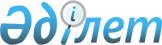 О внесении изменений в решение Абайского районного маслихата от 22 декабря 2022 года № 33/309 "О районном бюджете на 2023-2025 годы"
					
			С истёкшим сроком
			
			
		
					Решение Абайского районного маслихата Карагандинской области от 27 июля 2023 года № 7/80. Прекращено действие в связи с истечением срока
      Абайский районный маслихат РЕШИЛ:
      1. Внести в решение Абайского районного маслихата "О районном бюджете на 2023-2025 годы" от 22 декабря 2022 года № 33/309 следующие изменения:
      пункт 1 изложить в новой редакции:
      "1. Утвердить районный бюджет на 2023-2025 годы согласно приложениям 1, 2 и 3 соответственно, в том числе на 2023 год в следующих объемах:
      1) доходы – 11 636 183 тысяч тенге, в том числе по:
      налоговым поступлениям – 3 517 166 тысяч тенге;
      неналоговым поступлениям – 92 837 тысяч тенге;
      поступлениям от продажи основного капитала – 42 490 тысяч тенге;
      поступлениям трансфертов – 7 983 690 тысяч тенге;
      2) затраты – 12 261 561 тысяч тенге;
      3) чистое бюджетное кредитование – 52 356 тысяч тенге: 
      бюджетные кредиты – 129 375 тысяч тенге;
      погашение бюджетных кредитов – 77 019 тысяч тенге;
      4) сальдо по операциям с финансовыми активами – 0 тысяч тенге:
      приобретение финансовых активов – 0 тысяч тенге;
      поступления от продажи финансовых активов государства – 0 тысяч тенге;
      5) дефицит (профицит) бюджета – – 677 734 тысяч тенге;
      6) финансирование дефицита (использование профицита) бюджета – 677 734 тысяч тенге:
      поступление займов – 429 375 тысяч тенге;
      погашение займов – 77 020 тысяч тенге;
      используемые остатки бюджетных средств – 325 379 тысяч тенге.";
      приложения 1, 4, 5 к указанному решению изложить в новой редакции согласно приложению 1, 2, 3 к настоящему решению.
      2. Настоящее решение вводится в действие с 1 января 2023 года. Районный бюджет на 2023 год Целевые трансферты и бюджетные кредиты из вышестоящих бюджетов на 2023 год Целевые трансферты бюджетам городов районного значения, сел, поселков, сельских округов на 2023 год
					© 2012. РГП на ПХВ «Институт законодательства и правовой информации Республики Казахстан» Министерства юстиции Республики Казахстан
				
      Председатель Абайского районного маслихата

Д.Сакенов
Приложение 1
к решению Абайского
районного маслихата
от 27 июля 2023 года № 7/80Приложение 1
к решению Абайского
районного маслихата
от 22 декабря 2022 года № 33/309
Категория 
Категория 
Категория 
Категория 
Сумма (тысяч тенге)
Класс 
Класс 
Класс 
Сумма (тысяч тенге)
Подкласс
Подкласс
Сумма (тысяч тенге)
Наименование
Сумма (тысяч тенге)
1
2
3
4
5
І. Доходы 
11 636 183
1
Налоговые поступления 
3 517 166
01
Подоходный налог
1 534 166
1
Корпоративный подоходный налог
284 984
2
Индивидуальный подоходный налог 
1 249 182
03
Социальный налог 
929 042
1
Социальный налог
929 042
04
Налоги на собственность 
928 993
1
Налоги на имущество 
763 907
3
Земельный налог
165 086
05
Внутренние налоги на товары, работы и услуги
39 545
2
Акцизы
5 772
4
Сборы за ведение предпринимательской и профессиональной деятельности
33 773
08
Обязательные платежи, взимаемые за совершение юридически значимых действий и (или) выдачу документов уполномоченными на то государственными органами или должностными лицами
85 420
1
Государственная пошлина 
85 420
2
Неналоговые поступления 
92 837
01
Доходы от государственной собственности 
76 903
5
Доходы от аренды имущества, находящегося в государственной собственности 
42 802
7
Вознаграждения по кредитам, выданным из государственного бюджета
34 101
06
Прочие неналоговые поступления 
15 934
1
Прочие неналоговые поступления
15 934
3
Поступления от продажи основного капитала 
42 490
01
Продажа государственного имущества, закрепленного за государственными учреждениями
17 898
1
Продажа государственного имущества, закрепленного за государственными учреждениями
17 898
03
Продажа земли и нематериальных активов
24 592
1
Продажа земли 
20 802
2
Продажа нематериальных активов
3 790
4
Поступления трансфертов 
7 983 690
01
Трансферты из нижестоящих органов государственного управления
44 347
3
Трансферты из бюджетов городов районного значения, сел, поселков, сельских округов
44 347
02
Трансферты из вышестоящих органов государственного управления
7 939 343
2
Трансферты из областного бюджета
7 939 343
Функциональная группа 
Функциональная группа 
Функциональная группа 
Функциональная группа 
Функциональная группа 
Сумма (тысяч тенге)
Функциональная подгруппа 
Функциональная подгруппа 
Функциональная подгруппа 
Функциональная подгруппа 
Сумма (тысяч тенге)
Администратор бюджетных программ 
Администратор бюджетных программ 
Администратор бюджетных программ 
Сумма (тысяч тенге)
Программа 
Программа 
Сумма (тысяч тенге)
Наименование
Сумма (тысяч тенге)
1
2
3
4
5
6
ІІ. Затраты 
12 261 561
01
Государственные услуги общего характера 
1 707 221
1
Представительные, исполнительные и другие органы, выполняющие общие функции государственного управления
317 422
112
Аппарат маслихата района (города областного значения)
51 935
001
Услуги по обеспечению деятельности маслихата района (города областного значения)
51 620
003
Капитальные расходы государственного органа
315
122
Аппарат акима района (города областного значения)
265 487
001
Услуги по обеспечению деятельности акима района (города областного значения)
236 545
003
Капитальные расходы государственного органа
28 942
2
Финансовая деятельность 
12 876
459
Отдел экономики и финансов района (города областного значения)
12 876
003
Проведение оценки имущества в целях налогообложения 
4 335
010
Приватизация, управление коммунальным имуществом, постприватизационная деятельность и регулирование споров, связанных с этим
8 541
9
Прочие государственные услуги общего характера 
1 376 923
459
Отдел экономики и финансов района (города областного значения)
109 002
001
Услуги по реализации государственной политики в области формирования и развития экономической политики, государственного планирования, исполнения бюджета и управления коммунальной собственностью района (города областного значения) 
108 031
015
Капитальные расходы государственного органа
971
467
Отдел строительства района (города областного значения)
25 322
040
Развитие объектов государственных органов
25 322
486
Отдел земельных отношений, архитектуры и градостроительства района (города областного значения)
48 442
001
Услуги по реализации государственной политики в области регулирования земельных отношений, архитектуры и градостроительства на местном уровне
46 902
003
Капитальные расходы государственного органа
1 540
492
Отдел жилищно-коммунального хозяйства, пассажирского транспорта, автомобильных дорог и жилищной инспекции района (города областного значения)
1 167 259
001
Услуги по реализации государственной политики на местном уровне в области жилищно-коммунального хозяйства, пассажирского транспорта, автомобильных дорог и жилищной инспекции
54 561
013
Капитальные расходы государственного органа
1 166
067
Капитальные расходы подведомственных государственных учреждений и организаций
97 282
113
Целевые текущие трансферты нижестоящим бюджетам
1 014 250
494
Отдел предпринимательства и промышленности района (города областного значения)
26 898
001
Услуги по реализации государственной политики на местном уровне в области развития предпринимательства и промышленности
26 898
02
Оборона 
42 328
1
Военные нужды 
23 761
122
Аппарат акима района (города областного значения)
23 761
005
Мероприятия в рамках исполнения всеобщей воинской обязанности
23 761
2
Организация работы по чрезвычайным ситуациям 
18 567
122
Аппарат акима района (города областного значения)
18 567
006
Предупреждение и ликвидация чрезвычайных ситуаций масштаба района (города областного значения)
3 719
007
Мероприятия по профилактике и тушению степных пожаров районного (городского) масштаба, а также пожаров в населенных пунктах, в которых не созданы органы государственной противопожарной службы
14 848
03
Общественный порядок, безопасность, правовая, судебная, уголовно-исполнительная деятельность
20 469
9
Прочие услуги в области общественного порядка и безопасности 
20 469
492
Отдел жилищно-коммунального хозяйства, пассажирского транспорта, автомобильных дорог и жилищной инспекции района (города областного значения)
20 469
021
Обеспечение безопасности дорожного движения в населенных пунктах 
20 469
06
Социальная помощь и социальное обеспечение 
1 393 360
1
Социальное обеспечение
60 002
451
Отдел занятости и социальных программ района (города областного значения)
60 002
005
Государственная адресная социальная помощь
60 002
2
Социальная помощь
1 235 360
451
Отдел занятости и социальных программ района (города областного значения)
1 235 360
002
Программа занятости 
369 645
004
Оказание социальной помощи на приобретение топлива специалистам здравоохранения, образования, социального обеспечения, культуры, спорта и ветеринарии в сельской местности в соответствии с законодательством Республики Казахстан
29 325
006
Оказание жилищной помощи 
4 937
007
Социальная помощь отдельным категориям нуждающихся граждан по решениям местных представительных органов 
66 938
010
Материальное обеспечение детей с инвалидностью, воспитывающихся и обучающихся на дому
638
014
Оказание социальной помощи нуждающимся гражданам на дому
223 002
017
Обеспечение нуждающихся лиц с инвалидностью протезно-ортопедическими, сурдотехническими и тифлотехническими средствами, специальными средствами передвижения, обязательными гигиеническими средствами, а также предоставление услуг санаторно-курортного лечения, специалиста жестового языка, индивидуальных помощников в соответствии с индивидуальной программой реабилитации лица с инвалидностью
486 919
023
Обеспечение деятельности центров занятости населения
53 956
9
Прочие услуги в области социальной помощи и социального обеспечения 
97 998
451
Отдел занятости и социальных программ района (города областного значения)
97 998
001
Услуги по реализации государственной политики на местном уровне в области обеспечения занятости и реализации социальных программ для населения
82 608
011
Оплата услуг по зачислению, выплате и доставке пособий и других социальных выплат 
2 000
054
Размещение государственного социального заказа в неправительственных организациях
10 390
094
Предоставление жилищных сертификатов как социальная помощь
3 000
07
Жилищно-коммунальное хозяйство 
3 475 248
1
Жилищное хозяйство
786 170
467
Отдел строительства района (города областного значения)
780 153
003
Проектирование и (или) строительство, реконструкция жилья коммунального жилищного фонда
578 610
004
Проектирование, развитие и (или) обустройство инженерно-коммуникационной инфраструктуры
9 543
098
Приобретение жилья коммунального жилищного фонда
192 000
492
Отдел жилищно-коммунального хозяйства, пассажирского транспорта, автомобильных дорог и жилищной инспекции района (города областного значения)
6 017
003
Организация сохранения государственного жилищного фонда
2 100
005
Снос аварийного и ветхого жилья
3 917
2
Коммунальное хозяйство 
2 675 488
467
Отдел строительства района (города областного значения)
635 561
006
Развитие системы водоснабжения и водоотведения
20 198
058
Развитие системы водоснабжения и водоотведения в сельских населенных пунктах
615 363
492
Отдел жилищно-коммунального хозяйства, пассажирского транспорта, автомобильных дорог и жилищной инспекции района (города областного значения)
2 039 927
011
Обеспечение бесперебойного теплоснабжения малых городов
1 544 946
012
Функционирование системы водоснабжения и водоотведения
212 761
026
Организация эксплуатации тепловых сетей, находящихся в коммунальной собственности районов (городов областного значения)
273 017
028
Развитие коммунального хозяйства
9 203
3
Благоустройство населенных пунктов
13 590
492
Отдел жилищно-коммунального хозяйства, пассажирского транспорта, автомобильных дорог и жилищной инспекции района (города областного значения)
13 590
016
Обеспечение санитарии населенных пунктов 
13 590
08
Культура, спорт, туризм и информационное пространство
1 542 174
1
Деятельность в области культуры 
883 062
467
Отдел строительства района (города областного значения)
91 214
011
Развитие объектов культуры
91 214
478
Отдел внутренней политики, культуры и развития языков района (города областного значения)
791 848
009
Поддержка культурно-досуговой работы
791 848
2
Спорт 
291 858
465
Отдел физической культуры и спорта района (города областного значения)
291 858
001
Услуги по реализации государственной политики на местном уровне в сфере физической культуры и спорта 
23 201
005
Развитие массового спорта и национальных видов спорта
245 539
006
Проведение спортивных соревнований на районном (города областного значения) уровне 
2 850
007
Подготовка и участие членов сборных команд района (города областного значения) по различным видам спорта на областных спортивных соревнованиях 
20 268
3
Информационное пространство 
209 850
478
Отдел внутренней политики, культуры и развития языков района (города областного значения)
209 850
005
Услуги по проведению государственной информационной политики
17 885
007
Функционирование районных (городских) библиотек
188 058
008
Развитие государственного языка и других языков народа Казахстана
3 907
9
Прочие услуги по организации культуры, спорта, туризма и информационного пространства 
157 404
478
Отдел внутренней политики, культуры и развития языков района (города областного значения)
157 404
001
Услуги по реализации государственной политики на местном уровне в области информации, укрепления государственности и формирования социального оптимизма граждан, развития языков и культуры
60 276
003
Капитальные расходы государственного органа
796
004
Реализация мероприятий в сфере молодежной политики 
49 791
032
Капитальные расходы подведомственных государственных учреждений и организаций
46 541
09
Топливно-энергетический комплекс и недропользование
28 714
1
Топливо и энергетика
28 714
467
Отдел строительства района (города областного значения)
28 714
009
Развитие теплоэнергетической системы
28 714
10
Сельское, водное, лесное, рыбное хозяйство, особо охраняемые природные территории, охрана окружающей среды и животного мира, земельные отношения
91 441
1
Сельское хозяйство 
61 140
462
Отдел сельского хозяйства района (города областного значения)
61 140
001
Услуги по реализации государственной политики на местном уровне в сфере сельского хозяйства 
61 140
6
Земельные отношения
3 757
486
Отдел земельных отношений, архитектуры и градостроительства района (города областного значения)
3 757
008
Землеустройство, проводимое при установлении границ районов, городов областного значения, районного значения, сельских округов, поселков, сел
3 757
9
Прочие услуги в области сельского, водного, лесного, рыбного хозяйства, охраны окружающей среды и земельных отношений
26 544
459
Отдел экономики и финансов района (города областного значения)
26 544
099
Реализация мер по оказанию социальной поддержки специалистов
26 544
11
Промышленность, архитектурная, градостроительная и строительная деятельность
51 550
2
Архитектурная, градостроительная и строительная деятельность
51 550
467
Отдел строительства района (города областного значения)
51 550
001
Услуги по реализации государственной политики на местном уровне в области строительства
51 130
017
Капитальные расходы государственного органа
420
12
Транспорт и коммуникации 
1 290 742
1
Автомобильный транспорт 
1 210 742
492
Отдел жилищно-коммунального хозяйства, пассажирского транспорта, автомобильных дорог и жилищной инспекции района (города областного значения)
1 210 742
020
Развитие транспортной инфраструктуры
990 913
023
Обеспечение функционирования автомобильных дорог
24 965
045
Капитальный и средний ремонт автомобильных дорог районного значения и улиц населенных пунктов
194 864
9
Прочие услуги в сфере транспорта и коммуникаций
80 000
492
Отдел жилищно-коммунального хозяйства, пассажирского транспорта, автомобильных дорог и жилищной инспекции района (города областного значения)
80 000
037
Субсидирование пассажирских перевозок по социально значимым городским (сельским), пригородным и внутрирайонным сообщениям 
80 000
13
Прочие 
275 324
9
Прочие 
275 324
459
Отдел экономики и финансов района (города областного значения)
18 866
008
Разработка или корректировка, а также проведение необходимых экспертиз технико-экономических обоснований местных бюджетных инвестиционных проектов и конкурсных документаций проектов государственно-частного партнерства, концессионных проектов, консультативное сопровождение проектов государственно-частного партнерства и концессионных проектов
1 745
012
Резерв местного исполнительного органа района (города областного значения)
17 121
467
Отдел строительства района (города областного значения)
256 458
079
Развитие социальной и инженерной инфраструктуры в сельских населенных пунктах в рамках проекта "Ауыл-Ел бесігі"
256 458
14
Обслуживание долга 
53 584
1
Обслуживание долга 
53 584
459
Отдел экономики и финансов района (города областного значения)
53 584
021
Обслуживание долга местных исполнительных органов по выплате вознаграждений и иных платежей по займам из областного бюджета
53 584
15
Трансферты 
2 289 406
1
Трансферты 
2 289 406
459
Отдел экономики и финансов района (города областного значения)
2 289 406
006
Возврат неиспользованных (недоиспользованных) целевых трансфертов
79 676
038
Субвенции
2 205 091
054
Возврат сумм неиспользованных (недоиспользованных) целевых трансфертов, выделенных из республиканского бюджета за счет целевого трансферта из Национального фонда Республики Казахстан
4 639
ІІІ. Чистое бюджетное кредитование
52 356
Бюджетные кредиты 
129 375
10
Сельское, водное, лесное, рыбное хозяйство, особо охраняемые природные территории, охрана окружающей среды и животного мира, земельные отношения
129 375
9
Прочие услуги в области сельского, водного, лесного, рыбного хозяйства, охраны окружающей среды и земельных отношений
129 375
459
Отдел экономики и финансов района (города областного значения)
129 375
018
Бюджетные кредиты для реализации мер социальной поддержки специалистов
129 375
Категория 
Категория 
Категория 
Категория 
Сумма (тысяч тенге)
Класс
Класс
Класс
Сумма (тысяч тенге)
Подкласс
Подкласс
Сумма (тысяч тенге)
Наименование
Сумма (тысяч тенге)
1
2
3
4
5
5
Погашение бюджетных кредитов 
77 019
01
Погашение бюджетных кредитов 
77 019
1
Погашение бюджетных кредитов, выданных из государственного бюджета 
77 019
Функциональная группа 
Функциональная группа 
Функциональная группа 
Функциональная группа 
Функциональная группа 
Сумма (тысяч тенге)
Функциональная подгруппа
Функциональная подгруппа
Функциональная подгруппа
Функциональная подгруппа
Сумма (тысяч тенге)
Администратор бюджетных программ
Администратор бюджетных программ
Администратор бюджетных программ
Сумма (тысяч тенге)
Программа
Программа
Сумма (тысяч тенге)
Наименование
Сумма (тысяч тенге)
1
2
3
4
5
6
ІV. Сальдо по операциям с финансовыми активами
0
Приобретение финансовых активов 
0
Поступление от продажи финансовых активов государства
0
Функциональная группа 
Функциональная группа 
Функциональная группа 
Функциональная группа 
Функциональная группа 
Сумма (тысяч тенге)
Функциональная подгруппа
Функциональная подгруппа
Функциональная подгруппа
Функциональная подгруппа
Сумма (тысяч тенге)
Администратор бюджетных программ
Администратор бюджетных программ
Администратор бюджетных программ
Сумма (тысяч тенге)
Программа
Программа
Сумма (тысяч тенге)
Наименование
Сумма (тысяч тенге)
1
2
3
4
5
6
V. Дефицит (профицит) бюджета 
- 677 734
VІ. Финансирование дефицита (использование профицита) бюджета
677 734
Поступление займов 
429 375
Погашение займов 
77 020
Используемые остатки бюджетных средств 
325 379
16
Погашение займов 
77 020
1
Погашение займов 
77 020
459
Отдел экономики и финансов района (города областного значения)
77 020
005
Погашение долга местного исполнительного органа перед вышестоящим бюджетом 
77 019
022
Возврат неиспользованных бюджетных кредитов, выданных из местного бюджета
1Приложение 2
к решению Абайского
районного маслихата
от 27 июля 2023 года № 7/80Приложение 4
к решению Абайского
районного маслихата
от 22 декабря 2022 года № 33/309
Наименование
Сумма (тысяч тенге)
1
2
Итого 
3 904 280
Текущие целевые трансферты 
1 384 017
из Национального фонда
76 800
На приобретение жилья коммунального жилищного фонда
76 800
из республиканского бюджета
115 200
На приобретение жилья коммунального жилищного фонда
115 200
из областного бюджета
1 192 017
На реализацию мероприятий по социальной и инженерной инфраструктуре в сельских населенных пунктах в рамках проекта "Ауыл-Ел бесігі"
388 368
На финансирование приоритетных проектов транспортной инфраструктуры
190 000
На жилищно-коммунальное хозяйство
613 649
Целевые трансферты на развитие
2 090 888
из Национального фонда 
1 107 826
На развитие социальной и инженерной инфраструктуры в сельских населенных пунктах в рамках проекта "Ауыл-Ел бесігі"
230 812
На развитие транспортной инфраструктуры
877 014
из областного бюджета
983 062
На развитие системы водоснабжения и водоотведения в сельских населенных пунктах
600 000
На строительство и (или) реконструкцию жилья коммунального жилищного фонда для социально-уязвимых слоев населения, многодетных семей, состоящих в очереди
269 163
На развитие транспортной инфраструктуры
113 899
Бюджетные кредиты
429 375
из республиканского бюджета 
129 375
Бюджетные кредиты для реализации мер социальной поддержки специалистов 
129 375
из областного бюджета
300 000
На проектирование и (или) строительство, реконструкция жилья коммунального жилищного фонда
300 000Приложение 3
к решению Абайского
районного маслихата
от 27 июля 2023 года № 7/80Приложение 5
к решению Абайского
районного маслихата
от 22 декабря 2022 года № 33/309
Наименование
Сумма (тыс. тенге)
1
2
Итого
1 014 250
в том числе:
Целевые трансферты
1 014 250
На капитальный и средний ремонт автомобильных дорог в городах районного значения, селах, поселках, сельских округах 
570 050
На реализацию мероприятий по социальной и инженерной инфраструктуре в сельских населенных пунктах в рамках проекта "Ауыл-Ел бесігі"
431 520
На обеспечение функционирования автомобильных дорог в городах районного значения, селах, поселках, сельских округах
12 680